COLLEGE OF EDUCATIONThe mission of the Education Community is to prepare future educators who will promote lifelong learning and empower diverse communities.COURSE SYLLABUSEDF 4430: Measurement, Evaluation, and Assessment in Education K-12Summer 2024 {0635}The syllabus course calendar and other attending documents are subject to change during the semester in the event of extenuating circumstances.ACADEMIC DEPARTMENT: College of EducationCOURSE DESCRIPTIONMAJOR LEARNING OUTCOMES AND COURSE OBJECTIVESThe student will design learning goals and scales to monitor individual student performance by:Identifying learning targets based on state standards.Describing foundational skills necessary for achieving different performance levels.Developing performance scales appropriate to a variety of student learning needs.The student will develop a variety of assessments to address student learning by:Developing analytic and holistic rubrics which can be used to evaluate student learning. Examining methods for providing specific and detailed feedback to students regarding academic performance. Designing effective formative and summative assessments that align with state standards and academic objectives and accurately assess student learning. Analyzing various assessments for proper validity, reliability, and proper item construction. The student will examine appropriate assessment accommodations, modifications, and adaptations for exceptional students and English Language Learners by:Identifying appropriate assessment accommodations necessary for exceptional students. Identifying appropriate assessment accommodations necessary for English Language Learners. Examining appropriately modified administration procedures for assessing exceptional students and English Language learners. Developing appropriate assessment accommodations, modifications, and adaptations for exceptional students and English Language Learners. The student will analyze and interpret assessment data trends to identify the instructional needs of students in the classroom by:Interpreting disaggregated assessment achievement data collected on students as a means to help inform decision-making. Analyzing school, district, and state assessment performance data reflecting students' strengths and weaknesses to determine student learning needs. Describing instructional methods and practices that address students' strengths and weaknesses identified in assessment performance data.REQUIRED TEXTBOOK(S), RESOURCES AND MATERIALSRequired Textbooks Students using eBooks must have access to the eBooks during class sessions.Supplemental MaterialTechnology COURSE REQUIREMENTS & EXPECTATIONSSchool Based Hours (SBH) or Field Experience Hours (FEH) Course RequirementsThis course requires NO hours of observation/participation in an appropriate setting as approved by the Office of School Partnerships. Any student who is registered for a course with SBH/FEH is required to complete the application in Anthology Portfolio by the due dates specified by the OSP to guarantee placement.ALL Course AssignmentsFor courses with lesson planning: Adapting or modifying a lesson plan from an existing source (i.e., the internet) does not mean “copy and paste.”  It means that, if you use someone else’s intellectual property for this purpose, you may read through the given source for ideas, but then rethink and rewrite the idea in your own words with your own modifications to meet the needs of the assignment.  Anything adapted or used verbatim must be cited with credit given to the author(s).  This includes specific citations on all supplementary materials (i.e., assignment sheets, graphic organizers, checklists) that are not originally your work.  This applies to all COE lesson plans unless the instructor directly specifies otherwise. Assignment Late PolicyAssignments submitted up to two days after the due date will receive a 10% deduction.    Assignments not submitted within two days after the due date will earn a zero in the grade book.  SYLLABUS STATEMENTS COMMON TO ALL COE SYLLABICOE SYLLABUS STATEMENTShttps://docs.google.com/document/d/1VrvFtlW9RPl2YgbSrHdstAkktd-BtneMQuttI5khNzQ/edit?usp=sharingSPC Syllabus Statementshttp://www.spcollege.edu/addendum/Each student must read all topics within this syllabus and the content of the links.  If the student needs clarification on any items in the syllabus or linked statements, he/she should contact the course instructor.If you remain enrolled after the drop date this signifies that you agree to abide fully by the parameters set in this syllabus and any syllabus addendum.CALENDAR AND TOPICAL OUTLINENo assignments will be accepted after the last date to submit posted on the syllabus/calendar/MyCourses.Uniform Core Curriculum/Program Learning Objectives Assignments UCC Tables for Active Courses.xlsx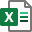 Course Prefix:EDF 4430Section #:1024Credit Hours:ThreeCo-requisites:NonePre-requisites:Admission to BSCED-BS, MGSED-BS, EDST-BS, ELEDR-BS, ESEDR-BS MGMED-BS, MTSED-BS, or ICERT-NODay, Time and Campus:  Online  Modality:  Online - Weekly participation is required for attendance.  Participation in this course is defined as posting to the discussion board or submitting an assignment.  Professor:  Cynthia FreedOffice Hours:  As neededOffice Location:  ClearwaterOffice Phone:  (727) 222-1986Email Address:  Freed.cynthia@spcollege.eduDean:Dr. Heather B. Duncan, Ph.D.Dr. Heather B. Duncan, Ph.D.Office Location & Number:Tarpon SpringsBB 101Textbook(s)Required: Gronlund, N. E. (2013). Assessment of student achievement (10th ed.).  Pearson.  ISBN: 9780132689632Textbook(s)Recommended: Anthology PortfolioAnthology Portfolio is a requirement for students enrolled in all College of Education bachelor’s degree programs (Secondary Mathematics Education, Middle Grades Mathematics Education, Exceptional Student Education, Elementary Education, Educational Studies) and for all Educator Preparation Institute (EPI) students.Resources:Resources:Materials:Materials:Library:http://www.spcollege.edu/libraries/Technology is an essential tool for receiving and developing instruction.  Students are expected to reference MYCOURSES continuously to assure all current content for class has been accessed. All work must be submitted in an original electronic file format unless otherwise specified. Links to files are not acceptable.Assignment TitlePointsModule 1 discussion20Module 1 lab – Analyzing a standard50Chapter 3 & 4 quiz20Module 2 lab – Validity & reliability50Module 3 discussion20Module 3 lab – Item writing50Module 4 discussion 20Module 4 lab – ESOL & ESE*50Module 5 discussion 20Module 5 lab –Rubrics & feedback50Module 6 quiz20Module 6 lab – Performance assessment50Module 7 quiz 20Module 7 lab – Data analysis*50Total Points for Course490UCC Assignments: Teacher candidates must demonstrate Uniform Core Curriculum (UCC) competencies and earn a 2 or higher for each indicator on all UCC assignments [FEAP, ESOL, FSAC, Reading Competencies (RC), Other Elements and Florida State Standards (FSS)] in order to successfully pass the course. Educational Studies students must earn a 2 or higher on each indicator on all PLO assignments.  If the teacher candidate has not successfully demonstrated the UCC competency as stated above, he/she may have an opportunity (within the term) to work with the instructor to improve the understanding of the concept. The assignment must then be corrected and resubmitted, and will not receive a grade higher than a C.  In the event of cheating or plagiarizing, see BOT Rule 6Hx23-4.72 for consequences.Students in a degree program must upload into Anthology Portfolio all FEAP, ESOL, PLO, and RC assignments (identified as Critical Reading Tasks) as denoted in the Uniform Core Curriculum Assessments table at the end of the syllabus.Readings – Complete before the week begins for that week.   Assignments – Details for all assignments are located under the Content tab in MyCourses.  All assignments are due by 11:30 pm on Friday.  Readings – Complete before the week begins for that week.   Assignments – Details for all assignments are located under the Content tab in MyCourses.  All assignments are due by 11:30 pm on Friday.  Readings – Complete before the week begins for that week.   Assignments – Details for all assignments are located under the Content tab in MyCourses.  All assignments are due by 11:30 pm on Friday.  TopicDateReadings & AssignmentsModule 1:   Introduction to Course   Note: The College is closed on 5/27 for Memorial Day  Week 15/20 – 5/26Review the Start Here sub-module   Read Chapters 1 & 2   Module 1 discussion board due 5/24 Module 1:   Introduction to Course   Note: The College is closed on 5/27 for Memorial Day  Week 25/27 – 6/2Review Analyzing a standard presentation  Module 1 lab – Analyzing a standard due 5/31 Module 2: Assessment Planning, Validity, & Reliability   Week 36/3 – 6/9Read Chapters 3-4   Read Assessment and UDL (in MyCourses)   Module 2 quiz due 6/7  Module 2 lab – Validity & reliability assignment due 6/7  Module 3:   Item Construction   Week 4 6/10 – 6/16Read Chapters 5-8   Read Aligning an assessment to a standard (in MyCourses)   Download and read Assessment Writing Tips & Item Writing Guidelines   Module 3 discussion board due 6/14  Module 3 lab – Item writing due 6/14  Module 4:    ESOL & ESE Student AssessmentsNote: The College is closed on 6/19 for Juneteenth  Week 5 6/17 – 6/23Read Differentiating Instruction - UDL - in MyCourses   Read guidelines for adapting materials for ESOL students - in MyCourses   Read pp.23-27 of article Cultural bias in testing (Kruse) - in MyCourses   Module 4 discussion board due 6/21  Module 4 lab – ESOL & ESE modifications/accommodations – due in Anthology Portfolio due 6/21  Module 5:    Rubrics & Feedback   Week 6 6/24 – 6/30Read Chapter 11 & Rubrics presentation (in MyCourses)   Module 5 discussion board due 6/28 Module 5 lab – Developing rubrics & providing feedback due 6/28 Module 6: Performance Assessments   Note: The College is closed on 7/4 for Independence Day  Week 7 7/1 – 7/7 Read Chapter 9    Module 6 quiz due 7/5  Module 6 lab – Creating a performance assessment & rubric due 7/5  Module 7:   Using Data to Make Decisions  Week 8 7/8 – 7/14Read information in MyCourses & Chapter 12    Module 7 quiz due 7/12  Module 7:   Using Data to Make Decisions  Week 9 7/15 – 7/21Module 7 lab – Data analysis – due in Anthology Portfolio due 7/19  Last week of classes Week 10 7/22 – 7/26Final grades are published. 